Key Action 1 – Mobility for learners and staff
Higher Education Student and Staff MobilityInter-institutional agreement 2021 – 2027
between programme countriesThe institutions named below agree to cooperate for the exchange of students and/or staff in the context of the Erasmus+ programme. They commit to respect the quality requirements of the Erasmus Charter for Higher Education in all aspects related to the organisation and management of the mobility, in particular the recognition of the credits awarded to students by the partner institution.A.	Information about higher education institutionsB.	Mobility numbers per academic yearC.	Recommended language skillsThe sending institution is responsible for providing support to its nominated candidates so that they can have the recommended language skills at the start of the study or teaching period:D.	CalendarE.	InformationF.	RIGHTS AND OBLIGATIONSG.	SIGNATURES OF THE INSTITUTIONS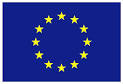 Erasmus+ ProgrammeName of the institutionErasmus codeContact detailsWebsiteNuh Naci Yazgan Üniverstesi (NNYÜ)(Nuh Naci Yazgan University)TR KAYSERI03Institutional CoordinatorAsst. Prof. Şaban Suat ÖZSARIYILDIZ Address: Nuh Naci Yazgan University, International Office, Erkiet Dere Mah. Kocasinan / Kayseri / TURKEYTel: +90 352 324 00 02 Fax: +90 352 324 00 04 Email: intoffice@nny.edu.trDeparmental CoordinatorAsst. Prof. Hatice Cansu Kış Address: Nuh Naci Yazgan University, International Office, Erkilet Dere Mah. Kocasinan / Kayseri / TURKEYTel: +90 352 324 00 02/ 5584 Email: hckis@nny.edu.trGeneral University Webpage: www.nny.edu.tr For Erasmus students:http://ects.nny.edu.trCourse catalogue:https://obs.nny.edu.tr/oibs/bologna/index.aspxFROMTOSubject area [ISCED]Subject area [ISCED]CycleNumber of student mobility studiesFROMTOcodenameCycleStudents  / monthsTR KAYSERI03… students x … monthsTR KAYSERI03… students x … monthsFROMTOSubject area [ISCED]Subject area [ISCED]CycleNumber of student mobility traineeshipsFROMTOcodenameCycleStudents  / monthsTR KAYSERI03… students x … monthsTR KAYSERI03… students x … monthsFROMTOSubject area [ISCED]Subject area [ISCED]Number of staff mobility periodsNumber of staff mobility periodsFROMTOcodenameTeachingTrainingTR KAYSERI03… people x … days… people x … daysTR KAYSERI03… people x … days… people x … daysReceiving institution
Language (s)
of instructionRecommended language of instruction levelRecommended language of instruction levelReceiving institution
Language (s)
of instructionStudent MobilityStaff Mobility TR KAYSERI03TurkishB1B1Receiving institutionDeadline applications: Autumn termApplications Spring termTR KAYSERI03May 30th November 30th The receiving institution will send its decision within 6-8 weeks.A Transcript of Records will be issued by the receiving institution no later than 4-5 weeks after the assessment period has finished at the receiving HEI. The present bilateral agreement will be valid during the academic years 2017/18 – 2020/21, unless either side terminates the agreement in writing at the latest by September 30th for activities taking place during the next (n+1) academic year. Additional activities, cancellations or new subjects areas are to be communicated by the same deadline. The receiving institution will send its decision within 6-8 weeks.A Transcript of Records will be issued by the receiving institution no later than 4-5 weeks after the assessment period has finished at the receiving HEI. The present bilateral agreement will be valid during the academic years 2017/18 – 2020/21, unless either side terminates the agreement in writing at the latest by September 30th for activities taking place during the next (n+1) academic year. Additional activities, cancellations or new subjects areas are to be communicated by the same deadline. The receiving institution will send its decision within 6-8 weeks.A Transcript of Records will be issued by the receiving institution no later than 4-5 weeks after the assessment period has finished at the receiving HEI. The present bilateral agreement will be valid during the academic years 2017/18 – 2020/21, unless either side terminates the agreement in writing at the latest by September 30th for activities taking place during the next (n+1) academic year. Additional activities, cancellations or new subjects areas are to be communicated by the same deadline. AboutBG SOFIA11TR KAYSERI03(for up to date contact details, see web pages)(for up to date contact details, see web pages)Course Cataloguehttps://obs.nny.edu.tr/oibs/bologna/index.aspx?lang=en Grading systemhttps://obs.nny.edu.tr/oibs/bologna/index.aspx Visahttp://int.nny.edu.tr/default.aspx?lid=2&pid=598Information and assistance can be provided by the following person: Mr. Fatih Ulus SARARNuh Naci Yazgan University, Office of International Affairs, Erkilet Dere Mah. Kocasinan / Kayseri / TURKEY+90(352)3240000/03intoffice@nny.edu.trInsurancehttps://ec.europa.eu/programmes/erasmus-plus/resources/documents/treoirleabhar-erasmus-2019_en Information and assistance can be provided by the following person:Mr. Metin Fırat Koyuncu Nuh Naci Yazgan University, Office of International Affairs, ErkiletDereMah. Kocasinan/Kayseri/TURKEY +90 (352) 324 00 00/03 mfkoyuncu@nny.edu.trHousinghttp://adayogrenciler.nny.edu.tr/index.php?p=content&id=67 Information and assistance can be provided by the following person:Mr. Ahmet GUMUSSOY 
+90 (352) 324 00 00/03 
ogrenciisleri@nny.edu.trSpecial needsInformation and assistance can be provided by the following person: intoffice@nny.edu.trfbutun@nny.edu.trytatlisoz@nny.edu.tr Institution Name, functionDateSignatureTR KAYSERI03Prof. Dr. Ahmet Zeki YılmazVice Rector of Nuh Naci Yazgan University